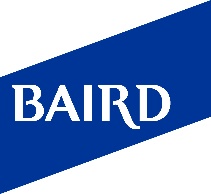 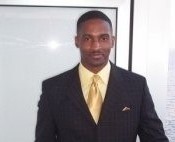 Scott CrossHR Business Partner |SVPBairdScott has worked with reputable firms and organizations including Pieper Electric and the US. Army Recruiting Battalion-Milwaukee. Previously, Scott served 20 years in the U.S. Army as a Human Resources Technician. Scott has lived and traveled across the U.S. and abroad in support of Special Operations, Airborne and Intelligence organizations associated in the U.S. Army and the Department of Defense. Scott has a reputation for thoughtful consult and driving creative change with impactful results.Scott is a proud father of three “almost adult” daughters and enjoys golfing. Please email Scross@rwbaird.com or go to baird.com to contact Scott.